Visitation Guidelines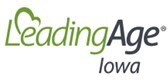 [Enter Facility Name] is currently in an area with high community transmission or have identified cases of COVID-19.Core Infection Prevention and Control Principles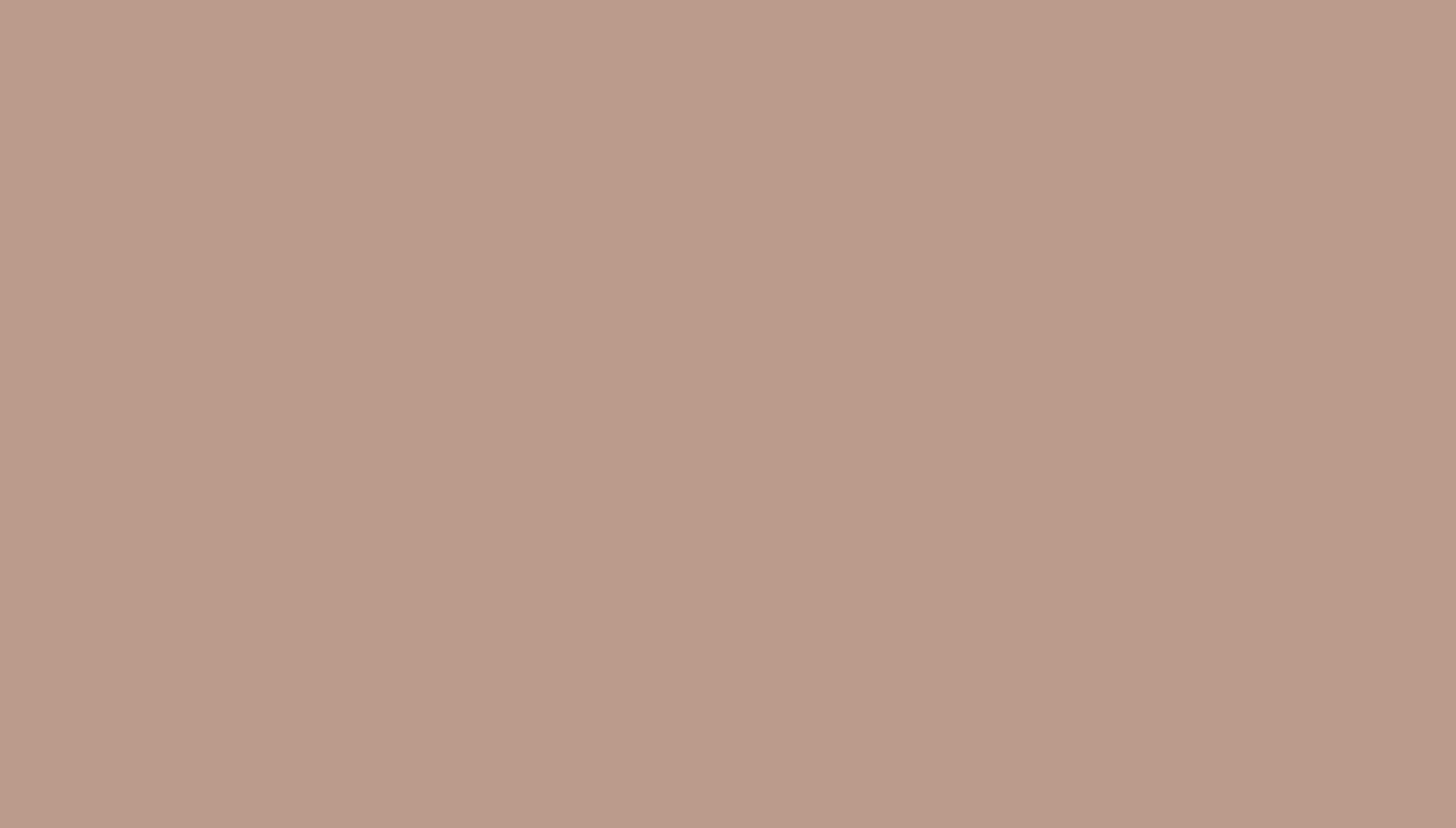 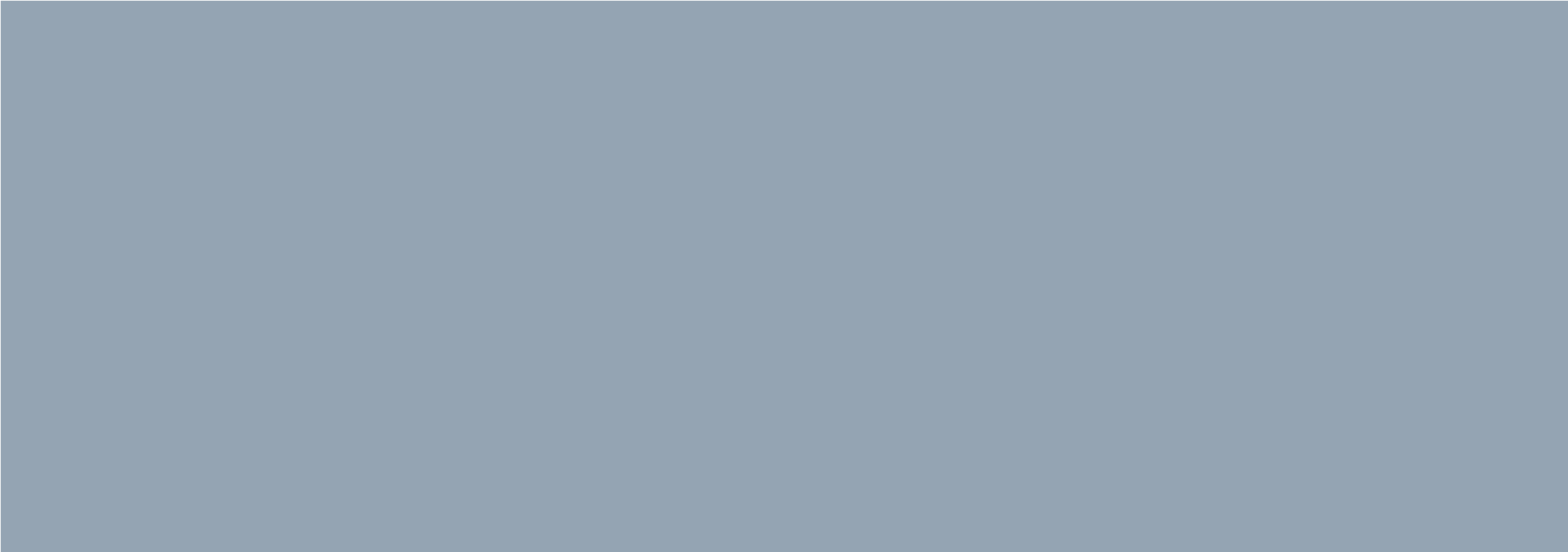 Visitors who have tested positive for COVID-19 must meet healthcare criteria for discontinuing isolation. If you’ve test- ed positive for COVID-19 in the last 10-days, please defer any non-urgent visits until after you’ve met healthcare crite- ria. We can assist with virtual visits in the interim. Please contact us at [Enter Contact Information] to schedule a virtual visit.If you’ve been in close contact (within 6 feet for 15 or more minutes in a 24 hour period) with someone who had COVID-19 in the last 10-days, you can still visit if:You wear a face covering or mask throughout your visit at [Enter Facility Name].You don’t visit any residents or units that residents reside in which are moderately to severely immunocompromised.It is imperative that you utilize good hand hygiene with the use of alcohol-based hand rub before, during and after your visit.You must wear a face covering or mask while in public areas of the building.If you have symptoms of a respiratory illness, please defer your visit until your symptoms have resolved.If the [resident/tenant] has a roommate, please keep your face covering or mask on for the duration of your visit.If [Enter Facility Name] has identified positive cases of COVID-19, you must go directly to the visit location and if possi-ble, physically distance from staff and other residents.If [Enter Facility Name] has identified positive cases of COVID-19, there is an increased risk of transmission of COVID- 19 during your visit. It is recommended that you wear a face covering or mask for the duration of your visit.Residents/Tenants in IsolationIf you’re visiting a resident/tenant who is in isolation, there are increased risks associated with your visit, including risk of infection transmission.If possible, defer your visit until the resident/tenant has been discontinued from isolation.Staff will provide you with instructions for Personal Protective Equipment to wear during your visit.Ensure that you complete hand-hygiene with either alcohol-based hand rub before and after your visit.If possible, physically distance during your visit.You may only visit the resident in the resident’s room and limit your presence in any other location in the building.If you have any questions or concerns, please ask the staff on duty.References:CDC. (2022. Sept, 23). Interim Infection Prevention and Control Recommendations for Healthcare Personnel During the Coronavirus Disease 2019 (COVID-19) Pandemic. https:www.cdc.gov.coronavirus/2019-ncov/hcp/infection-control-recommendations.htmlCMS. (2022. Sept, 23). Nursing Home Visitation—COVID-19 (Revised). https://www.cms.gov/files/document/qso-20-39-nh-revised.pdf